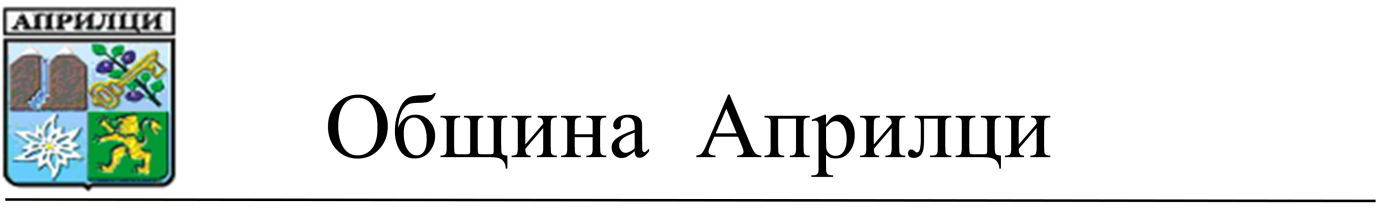 ДО ОБЩИНСКИ СЪВЕТГР.АПРИЛЦИП Р Е Д Л О Ж Е Н И ЕОТ Д-Р МЛАДЕН ПЕЛОВ  -  КМЕТ НА ОБЩИНА АПРИЛЦИОтносно: Процедура по допускане изработване на подробен устройствен план-план за регулация и застрояване /ПУП-ПРЗ/ по реда на чл.124а, ал.1, във връзка с чл.124а, ал.2 и от Закона за устройство на територията за поземлени имоти с идентификатори 52218.638.13 и 52218..638.11 по кадастралната карта на гр. Априлци, строителен полигон „Паздери”- частна общинска собственостПоземлени имоти с идентификатори 52218.638.13 и 52218.638.11 по кадастралната карта на гр. Априлци, представляват незастроени терени в урбанизирана територия – строителен полигон „Паздери”, частна общинска собственост, съгласно АОС- частна,  №2089 от 07.02.2018 г., с вх. рег.№492 от 26.02.2018 г. на Служба по вписванията гр.Троян и АОС –частна, №1082 от 27.03.2015 г. с вх. рег.№1296/01.04.2015г. на Служба по вписванията Троян. Съгласно техническо задание по чл.125, ал.2 от ЗУТ и проект - предложение на плана за застрояване и регулация, нашите инвестиционните намерения са от описаните по-горе поземлени имоти да се обособят осем урегулирани поземлени имота от които пет урегулирани поземлени имота с предназначение „За жилищно застрояване”,  два урегулирани имота „За озеленяване и обществено обслужване” и един „За озеленяване. В проекта предложение е предвидена улица с ширина 6 /шест/ метра за обслужване на новообразуваните урегулирани поземелени имота и паркинг. Поземлен имот с идентификатор 52218.638.12 – частна собственост, находящ се между двата поземлени имота – общинска собственост е предвиден за обособяване в самостоятелен урегулиран поземлен имот с предназначение „за жилищно застрояване”.Предвид гореизложеното и във връзка със законосъобразното започване на процедурата,  предлагам следния :ПРОЕКТ ЗА РЕШЕНИЕ :На основание  чл.21, ал.1, т.11 от Закона за местното самоуправление и местната администрация /ЗМСМА/, чл.124а, ал.1 във връзка с чл.124а, ал.2  и чл.124б, ал.1 от Закона за устройство на територията /ЗУТ/,  Общински съвет АприлциРЕШИ: 1.Допуска изработване на проект за Подробен устройствен план – план  за регулация и застрояване  /ПУП-ПРЗ/ за поземлени имоти с идентификатори 52218.638.13 и 52218.638.11 по кадастралната карта на гр.Априлци,  с който от двата поземлени имота да се обособят два строителни квартала чрез предвиждане на обслужваща улица с ширина 6 /шест/ метра, в квартал №1 се обособят осем урегулирани поземлени имота съответно с номера УПИ I-13 с предназначение „За озеленяване”, УПИ III-13 „За озеленяване и обществено обслужване” и УПИ IV-13, V-13, VI-13, VII-13, и IX-11, с предназначение „За жилищно застрояване”. В новообразувания квартал №2, да се обособи един урегулиран поземлен имот – УПИ  I-13 с предназначение „За озеленяване и обществено обслужване”. 2.Одобрява техническо задание по чл.125, ал.2 от ЗУТ за изработване на ПУП-ПРЗ, съставено от възложителя.3.При изработване на ПУП-ПРЗ да се спазват изискванията на ЗУТ, Наредба №7/ДВ бр.3/2004г./ за Правила и нормативи за устройство на отделните видове територии и устройствени зони и Наредба №8/ДВ бр.57/2001г./ за Обема и съдържанието на устройствените схеми и планове и Наредба № РД-02-20-2 от 20.12.2017 г. за планиране и проектиране на комуникационно-транспортната система на урбанизираните територии4.Проектът да включва необходимите графични материали  по чл.108, ал.2 от ЗУТ.  В схемите да се нанесат съществуващите комуникации и застрояването да се съобрази с тях.5.Възлага на Кмета на Община Априлци изпълнението на всички действия за правилното и законосъобразно процедиране  и влизане в сила на решението, съгласно изискванията на чл.124б, ал.2 от ЗУТ.Приложение: 1.Заявление с Вх.№АУ-03-02-26/09.01.1018г.2. АОС- частна  №2089 от 07.02.2018 г., с вх. рег.№492 от 26.02.2018 г. на Служба по вписванията гр.Троян и АОС- частна №1082 ОТ 27-03.2015г. с вх. Рег. №1296/01.04.2015г. на Служба по вписванията Троян. 3.Скица №15-36794/22.01.2018г. на СГКК гр. Ловеч на поземлен имот с идентификатор 52218.638.13 по кадастралната карта на гр. Априлци, издадена от СГКК Ловеч.;  4.Техническо задание  и проект-предложение за изработване на ПУП-ПРЗ . С уважение, Д-Р МЛАДЕН ПЕЛОВКмет на Община АприлциСъгласували:Адв.Павлин ПетковИзготвил: арх.Даринка КостадиноваГл.архитект на Община Априлци